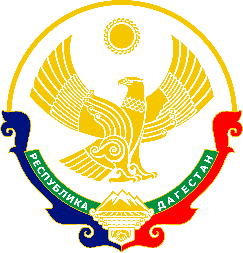 МИНИСТЕРСТВО ОБРАЗОВАНИЯ   И   НАУКИРЕСПУБЛИКИ ДАГЕСТАНГОСУДАРСТВЕННОЕ КАЗЕННОЕ ОБЩЕОБРАЗОВАТЕЛЬНОЕ  УЧРЕЖДЕНИЕ РЕСПУБЛИКИ ДАГЕСТАН«КУРМИНСКАЯ СРЕДНЯЯ ШКОЛА - ИНТЕРНАТ» 368253  с.Курми Гергебильского района Республики Дагестан ул. Имама Шамиля 12 тел. 89285311257   www.ksshi.ru   Email: kshi00@mail.ru    Inst:@ksshi1956ИНСТРУКЦИЯпо организации дистанционного обучения в Государственное казенное общеобразовательное учреждение Республики Дагестан "Курминская средняя  школа - интернат"1.У обучающихся начальных классов созданы учетные записи на образовательныхРесурсах  Учи.ru и Якласс.ru, дополнительно создана комната в приложении Discord. 2.У обучающихся старших классов созданы учетные записи на образовательном ресурсе 3.Всего на двух образовательных ресурсах зарегистрировано  22 класса,  учителей, 153 учащихся в старших классов и 155 учащихся  в начальных классах.4.Обучение ведётся на платформах Учи.ру и Якласс.ru, 5. Cозданы группы для каждого класса в мессенджере WhatsApp, где находятся учителя предметники, родители, ученики.Учителя предметники дополнительно дублируют информацию о выданных заданиях с краткой информацией. Учитель предметник обязательно дает обратную связь по всем работам, выполненным учащимися. Учитель применяет, для организации онлайн коммуникации, платформу zoom.  Учитель предметник заблаговременно сообщает в мессенджере WhatsApp обучающимся и их родителям о проведении видеоконференции. Помощь в организации дистанционного обучения оказывает зам. директора по ИКТ. В обязанности родителей входит организация возможности полноценного участия ребенка в электронном и дистанционном обучении.6. Контроль за ежедневным входом учащегося на образовательные ресурсы ведет классный руководитель. При отсутствии ежедневного входа учащегося, классный руководитель связывается с родителями, выясняет причины, информирует куратора дистанционного обучения в школе администрацию школы.7. На официальном сайте школы в создан раздел «Учимся дистанционно»Куратор дистанционного обучения:                     Тех. поддержка дистанционного обучения:Руководитель «Точка роста»                                 Зам. директора по ИКТ Абдулгапуров Магомед Тагирович              Юсупов Магомед Камалудинович
Эл. почта: maga14474@mail.ru                    Эл. почта: badr_624@mail.ru
Тел. 8(988) 290-16-38                                      Тел. 8(988) 222-62-40